26.03.2020 – klasa II                                             EDUKACJA POLONISTYCZNA1. Przeczytaj głośno opowiadanie "Szafka skarbów" w podręczniku  s. 51.2. Odpowiedz ustnie na pytania:Gdzie ma miejsce akcja opowiadania?Kto jest głównym bohaterem?Z jakiej okazji pani ogłosiła porządki w klasie?Jaki pomysł miał Dawid?3. Odszukaj w tekście fragment o tym, co Dawid wyjął ze swojej szafki. Spróbuj wymienić te przedmioty z pamięci.4. Wykonaj ćw. 1 w ĆW polonistycznych s. 62.5. Otwórz zeszyt w linie, zapisz lekcję i datę. Przepisz i zapamiętaj ważną informację z ramki w ćw. 1. Następnie wykonaj ćw. 2 w zeszycie.Obejrzyj filmik i przypomnij sobie jak tworzyliśmy rodziny wyrazów. Następnie utwórz w zeszycie rodzinę wyrazu KURZ i SPRZĄTAĆ. Możesz to zrobić jak w filmiku w formie słoneczka (w środku wyraz podstawowy, od którego rysujesz promyczki i wpisujesz wyrazy z rodziny).  https://www.youtube.com/watch?v=N5lVA3ealHs                                                 EDUKACJA TECZNICZNAZrób sobie przerwę w nauce. W ramach wiosennych porządków mieliście przeglądnąć swoją szafkę, biurko lub pokój. Zbierz nieprzydatne rzeczy, niepotrzebne pudełka, poszukaj plastikowych butelek, zakrętek i tym podobnych odpadów. Będziesz je potrzebować do wykonania pracy przestrzennej według własnego pomysłu, przykłady przesyłam poniżej. Pracę wykonaj do wtorku 31.03 ( w późniejszym czasie podam gdzie masz wysłać zdjęcie swojej pracy, abym mogła ją ocenić)Porządki uprzyjemni Ci piosenka.https://www.youtube.com/watch?v=imoS6Wkr04w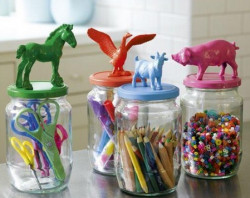 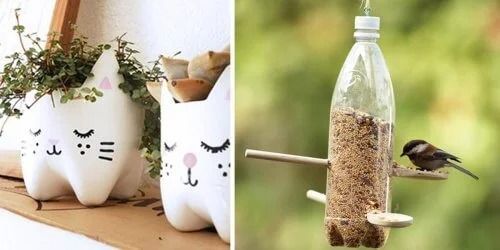 